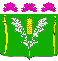 АДМИНИСТРАЦИЯ СТАРОНИЖЕСТЕБЛИЕВСКОГО СЕЛЬСКОГО ПОСЕЛЕНИЯ КРАСНОАРМЕЙСКОГО РАЙОНАПОСТАНОВЛЕНИЕ" 13 "_____11____2018г.                                                                                                        №175станица Старонижестеблиевская          Об установлении порядка применения бюджетной классификации Российской Федерации в части, относящейся к бюджету Старонижестеблиевского сельского поселения Красноармейского района          В целях установления, детализации и определения порядка применения бюджетной классификации Российской Федерации в части, относящейся к бюджету Старонижестеблиевского сельского поселения Красноармейского района, в целях единства бюджетной политики, своевременного составления и исполнения бюджета   п о с т а н о в л я ю:1. Утвердить порядок применения бюджетной классификации Российской Федерации в Старонижестеблиевском сельском поселении Красноармейского района согласно приложения (прилагается).          2. Контроль за выполнением настоящего постановления возложить на заместителя главы Старонижестеблиевского сельского поселения Красноармейского района Е.Е. Черепанову.          3. Настоящее постановление вступает в силу с 1 января 2019 года.ГлаваСтаронижестеблиевскогосельского поселенияКрасноармейского района                                                                    В.В. Новак2ЛИСТ СОГЛАСОВАНИЯк проекту постановления главы Старонижестеблиевского сельского поселения Красноармейского района от __________________________ № _____                «Об установлении порядка применения бюджетной классификации Российской Федерации в части, относящейся к бюджету Старонижестеблиевского сельского поселения Красноармейского района»Проект подготовлен и внесен:ПРИЛОЖЕНИЕ      к постановлению администрации Старонижестеблиевскогосельского поселенияКрасноармейского района  «___» ______ 2018 г № ___Порядокприменения  бюджетной классификации Российской Федерации в части, относящейся к бюджету Старонижестеблиевского сельского поселенияКрасноармейского районаОбщие положения	Настоящий Порядок применения бюджетной классификации в части, относящейся к бюджету Старонижестеблиевского сельского поселения Красноармейского района, определяет правила применения  целевых статей  классификации расходов и обеспечивает единый подход к отражению расходов бюджета Старонижестеблиевского сельского поселения Красноармейского района.Настоящий Порядок устанавливает:единую структуру кода целевой статьи для отражения направления бюджетных ассигнований на реализацию муниципальных программ Старонижестеблиевского сельского поселения Красноармейского района и непрограммных направлений деятельности органов местного самоуправления;перечень, коды и правила применения целевых статей классификации расходов в части, относящейся к бюджету Старонижестеблиевского сельского поселения Красноармейского района;наименования направлений расходов, увязываемых с целевыми статьями подпрограмм муниципальных программ Старонижестеблиевского сельского поселения Красноармейского района, непрограммными направлениями расходов органов местного самоуправления, порядок применения которых установлен приказом Министерства финансов Российской Федерации от 08.06.2018 № 132н «О Порядке формирования и применения кодов бюджетной классификации РФ, их структуре и принципах назначения».          2. Целевые статьи расходов бюджета Старонижестеблиевского сельского поселения Красноармейского района обеспечивают привязку бюджетных ассигнований к муниципальным программам, и  не включенным в муниципальные программы направлениям деятельности  органов местного указанных в ведомственной структуре расходов бюджета, и  к расходным обязательствам, подлежащим исполнению за счет средств бюджета Старонижестеблиевского сельского поселения Красноармейского района.3. Структура кода классификации расходов бюджета Старонижестеблиевского сельского поселения Красноармейского района включает следующие составные части (таблица 1):1) код главного распорядителя бюджетных средств (1,2,3 разряды кода классификации расходов),2) код раздела (4,5 разряды кода классификации расходов),3) код подраздела (6,7 разряды кода классификации расходов),  код программного (непрограммного) направления расходов (8,9,10,11,12  разряды кода классификации расходов) – предназначен для кодирования муниципальных программ и подпрограмм Старонижестеблиевского сельского поселения Красноармейского района, непрограммных направлений деятельности;код направления расходов (13–17 разряды кода классификации расходов бюджетов) – предназначен для кодирования направлений расходования средств, конкретизирующих (при необходимости) отдельные мероприятия.код вида расходов (18-группа,19-подгруппа,20-элемент,  разряды кода классификации расходов).Таблица 14. Целевым статьям бюджета Старонижестеблиевского сельского поселения Красноармейского района присваиваются уникальные коды, сформированные с применением буквенно-цифрового ряда.Структура кода целевой статьи расходов местного бюджета включает следующие составные части (таблица 2):код программного (непрограммного) направления расходов (8 - 9 разряды кода классификации расходов) – предназначен для кодирования  муниципальных программ, непрограммных направлений деятельности;код подпрограммы (10 разряд кода классификации расходов бюджетов) – предназначен для кодирования подпрограмм муниципальных программ (основных мероприятий),  непрограммных направлений деятельности;код мероприятия (11 и 12 разряды) – предназначен для кодирования мероприятий подпрограмм (основных мероприятий) муниципальных программ, устанавливаемых на основании целей, задач, агрегированных пунктов подпрограмм (основных мероприятий) муниципальных программ;код направления расходов (13 - 17 разряды кода классификации расходов бюджетов) – предназначенный для кодирования направлений расходования средств, конкретизирующих (при необходимости) мероприятия.                                                                                                Таблица 25. Наименования целевых статей бюджета Старонижестеблиевского сельского поселения Красноармейского района устанавливаются финансовым органом Старонижестеблиевского сельского поселения Красноармейского района и характеризуют направление бюджетных ассигнований на реализацию:муниципальных программ Старонижестеблиевского сельского поселения Красноармейского района и непрограммных направлений деятельности;подпрограмм муниципальных программ Старонижестеблиевского сельского поселения Красноармейского района (основных мероприятий), подпрограмм непрограммных направлений деятельности;направлений расходов.6. Перечень и правила применения целевых статей классификации расходов для отражения расходов бюджета Старонижестеблиевского сельского поселения Красноармейского района, финансовое обеспечение которых осуществляется за счет средств местного бюджета Старонижестеблиевского сельского поселения Красноармейского района, установлены в разделе 2 настоящего Порядка.7. Увязка универсальных направлений расходов с подпрограммой муниципальной программы Старонижестеблиевского сельского поселения Красноармейского района устанавливается по следующей структуре кода целевой статьи:8. Увязка универсальных направлений расходов с основным непрограммным направлением расходов органов местного самоуправления устанавливается по следующей структуре кода целевой статьи:9. Расходы местного бюджета на финансовое обеспечение выполнения функций органами местного самоуправления, и находящихся в их ведении муниципальных учреждений подлежат отражению по соответствующим кодам целевых статей классификации расходов, содержащим соответствующие направления расходов:00019 "Расходы на обеспечение функций органов местного самоуправления";00059 "Расходы на обеспечение деятельности (оказание услуг) муниципальных учреждений";10. Расходы бюджета Старонижестеблиевского сельского поселения Красноармейского района на финансовое обеспечение мероприятий и (или) обособленных функций органов местного самоуправления и находящихся в их ведении муниципальных учреждений, для отражения которых правилами применения целевых статей классификации расходов в части, относящейся к бюджету Старонижестеблиевского сельского поселения Красноармейского района, установленными в разделе 2 настоящего Порядка, не предусмотрены обособленные направления расходов, подлежат отражению по соответствующим целевым статьям, содержащих направление расходов 99999 "Реализация других мероприятий".По кодам направлений расходов  SХХХХ отражаются расходы местного бюджета, направленные  на выполнение условий софинансирования расходных обязательств, финансовое обеспечение которых частично осуществляются из краевого бюджета.При этом коды направлений расходов SХХХX указанные в 13 - 17 разрядах кода расходов бюджетов, и их наименование должны быть идентичны соответствующим значениям и наименованиям кодов направлений краевого бюджета 6ХХХ0.2. Правила применения целевых статей классификации расходов бюджета, финансовое обеспечение которых осуществляется за счет средств бюджета Старонижестеблиевского сельского поселения Красноармейского района Муниципальные программы Старонижестеблиевского сельского поселения Красноармейского района01 0 00 00000 Муниципальная программа  «Развитие местного самоуправления и гражданского общества Старонижестеблиевского сельского поселения Красноармейского района»По данной целевой статье отражаются расходы бюджета Старонижестеблиевского сельского поселения Красноармейского района  на реализацию мероприятий муниципальной программы «Развитие местного самоуправления и гражданского общества», осуществляемые по следующим подпрограммам муниципальной программы Старонижестеблиевского сельского поселения:01 1 00 00000 «Развитие территориального общественного самоуправления Старонижестеблиевского сельского поселения Красноармейского района»По данной целевой статье отражаются расходы местного бюджета на реализацию подпрограммы «Поддержка органов территориального общественного самоуправления Старонижестеблиевского сельского поселения» по соответствующим направлениям расходов, в том числе:00060 Мероприятия по развитию территориального общественного самоуправления Старонижестеблиевского сельского поселения Красноармейского  района. По данному направлению отражаются расходы бюджета на компенсационные выплаты  руководителям  общественного территориального самоуправления Старонижестеблиевского сельского поселения Красноармейского района.01 2 00 00000  «Развитие материально-технической базы Старонижестеблиевского сельского поселения Красноармейского района»По данной целевой статье отражаются расходы бюджета Старонижестеблиевского сельского поселения Красноармейского района  на реализацию мероприятий  подпрограммы «Развитие материально-технической базы Старонижестеблиевского сельского поселения Красноармейского района», осуществляемые по следующим направлениям расходов:00030 Прочие обязательства Старонижестеблиевского сельского поселения Красноармейского района». По данному направлению отражаются расходы на создание условий для развития информационного общества на территории поселения:- обеспечение доступа к информации о деятельности администрации и Совета Старонижестеблиевского сельского поселения Красноармейского района с использованием периодических печатных изданий, телевидения, радио, сети «Интернет» и других способов, повышение открытости деятельности органов муниципальной власти;- повышение качества и доступности государственных и муниципальных услуг на основе перевода их в электронный вид;- приобретение лицензионного системного и антивирусного программного обеспечения;- приобретение и ремонт основных средств и материальных запасов;- создание необходимых условий для организации рабочих мест и эффективного труда служащих администрации;- обеспечение информационной безопасности деятельности органов местного самоуправления, защиты муниципальных информационных ресурсов;- развитие нормативной базы муниципальной информатизации;- развитие информационного общества и электронного правительства;-обеспечение доступности населению современных информационно-телекоммуникационных услуг; обеспечение качества предоставления государственных и муниципальных услуг.- повышение открытости деятельности органов местного самоуправления;- формирование единого пространства электронного взаимодействия.- информационное освещение деятельности органов местного самоуправления в решении социальных и экономических задач. По данному направлению отражаются расходы на размещение информационных материалов о деятельности органов местного самоуправления в краевой общественно-политической газете «Кубанские новости», газете Красноармейского района «Голос правды» и других средствам массовой информации. Изготовление информационных щитов, баннеров.01 3 00 00000 «Поддержка субъектов малого и среднего предпринимательства Старонижестеблиевского сельского поселения Красноармейского района»По данной целевой статье отражаются расходы местного бюджета на реализацию подпрограммы «Поддержка субъектов малого и среднего предпринимательства Старонижестеблиевского сельского поселения Красноармейского района» по соответствующим направлениям расходов, в том числе:00370 Реализация мероприятий, направленных на поддержку субъектов малого и среднего предпринимательства.  По данному направлению отражаются расходы местного бюджета на:- создание и развитие инфраструктуры  поддержки и развития субъектов малого и среднего предпринимательства, а также организация повышения квалификации, подготовки и переподготовки субъектов малого и среднего предпринимательства, организации обучения, в том числе в ходе разовых семинаров, стажировок, конференций и иных обучающих мероприятий;-  реализацию иных мероприятий, направленных на поддержку субъектов малого среднего предпринимательства в соответствии с нормативно правовыми актами органов местного самоуправления  Старонижестеблиевского сельского поселения Красноармейского района.02 0 00 00000 Муниципальная программа«Обеспечение безопасности населенияСтаронижестеблиевского сельского поселенияКрасноармейского района»По данной целевой статье отражаются расходы бюджета Старонижестеблиевского сельского поселения Красноармейского района  на реализацию мероприятий муниципальной программы  «Обеспечение безопасности населения Старонижестеблиевского сельского поселения Красноармейского района», осуществляемые по следующим подпрограммам муниципальной программы Старонижестеблиевского сельского поселения02 1 00 00000  Защита населения и территории от чрезвычайных ситуаций природного и техногенного характера, гражданская оборона По данной целевой статье отражаются расходы местного бюджета на реализацию подпрограммы «Защита населения и территории от чрезвычайных ситуаций природного и техногенного характера, гражданская оборона» по соответствующим направлениям расходов, в том числе:00200 Предупреждение и ликвидация последствий чрезвычайных ситуаций и стихийных бедствий природного и техногенного характера. По данному направлению отражаются расходы местного бюджета направленные на предупреждение чрезвычайных ситуаций природного и техногенного характера, стихийных бедствий, эпидемий и ликвидацию их последствий, создание и пополнение материального резерва, приобретение материалов, техники и оборудования, транспортные расходы.20500 Иные межбюджетные трансферты на осуществление переданных полномочий органов местного самоуправления поселений органам местного самоуправления муниципального района на создание муниципальной пожарной охраны, организацию оперативного управления по вопросам предупреждения, возникновения и ликвидации происшествий природного и техногенного характера с использованием ситуационного центра-ЕДДС.00550 Подготовка населения и организаций к действиям в чрезвычайной ситуации в мирное и военное время. По данному направлению отражаются расходы местного бюджета направленные на подготовку и содержание в готовности необходимых сил и средств для защиты населения и территории от чрезвычайных ситуаций, изготовление наглядной агитации в целях подготовки населения и организация действий в чрезвычайной ситуации.           02 2 00 00000 «Поддержка общественных некоммерческих организаций  и содействие развитию гражданского обществаСтаронижестеблиевского сельского поселения Красноармейского района»По данной целевой статье отражаются расходы местного бюджета на реализацию подпрограммы «Поддержка общественных некоммерческих организаций и содействие развитию гражданского общества Старонижестеблиевского сельского поселения Красноармейского района» по соответствующим направлениям расходов, в том числе:00120 Мероприятия, направленные на поддержку общественных некоммерческих организаций и содействие развитию гражданского общества Старонижестеблиевского сельского поселения Красноармейского  района.02 3 00 00000  «Противодействие незаконному обороту наркотиков Старонижестеблиевского сельского поселения Красноармейского района»По данной целевой статье отражаются расходы бюджета Старонижестеблиевского сельского поселения Красноармейского района  на реализацию мероприятий  подпрограммы «Противодействие незаконному обороту наркотиков Старонижестеблиевского сельского поселения Красноармейского района» по соответствующим направлениям расходов, в том числе:         00070 Мероприятия противодействию незаконному потреблению и обороту наркотических средств. По данному направлению отражаются расходы бюджета поселения на :- подготовку и издание методических рекомендаций и памяток ;- на реализацию мероприятий по созданию системы комплексного обеспечения безопасности жизнедеятельности населения Старонижестеблиевского сельского поселения Красноармейского района;- реализацию мероприятий по первичной профилактике наркомании, безнадзорности и правонарушений в молодежной среде, включая мероприятия для детей, находящихся в социально опасном положении и состоящих на профилактическом учете.02 4 00 00000 «Обеспечение первичных мер пожарной безопасностиСтаронижестеблиевского сельского поселения Красноармейского района»По данной целевой статье отражаются расходы местного бюджета на реализацию подпрограммы «Пожарная безопасность Старонижестеблиевского сельского поселения Красноармейского района» по соответствующим направлениям расходов, в том числе:00510 Мероприятия по обеспечению первичных мер пожарной безопасности Старонижестеблиевского сельского поселения Красноармейского района. По данному направлению отражаются расходы местного бюджета направленные на устройство пожарных гидрантов на территории Старонижестеблиевского сельского поселения, техническое обслуживание средств пожарной сигнализации и другие мероприятия в сфере пожарной безопасности.02 5 00 00000 Противодействие коррупции Старонижестеблиевского сельского поселения Красноармейского районаПо данной целевой статье отражаются расходы местного бюджета на реализацию подпрограммы «Противодействие коррупции в Старонижестеблиевского сельском поселении Красноармейского района» по соответствующим направлениям расходов, в том числе:00080 Мероприятия по противодействию коррупции. По данному направлению отражаются расходы местного бюджета направленные на снижение уровня выявленных коррупционных факторов, подготовка листовок, освещение в средствах массовой информации информационно-аналитических материалов о реализации мероприятий по противодействию коррупции, обучение муниципальных служащих администрации Старонижестеблиевского сельского поселения по программам противодействия коррупции, проведение мониторинга уровня коррупции в органах местного самоуправления.03 0 00 00000 Муниципальная программа «Развитие сельского хозяйства Старонижестеблиевского сельского поселения Красноармейского района»По данной целевой статье отражаются расходы бюджета Старонижестеблиевского сельского поселения Красноармейского района  на реализацию мероприятий муниципальной программы  «Развитие сельского хозяйства Старонижестеблиевского сельского поселения Красноармейского района», осуществляемые по по соответствующим направлениям расходов, в том числе:00520 Мероприятия по обеспечению эпизоотического, ветеринарно-санитарного благополучия территории поселения. По данному направлению отражаются расходы местного бюджета на осуществление отдельных государственных полномочий по организации проведения на территории поселения мероприятий по предупреждению и ликвидации болезней животных, их лечению, защите населения от болезней, общих для человека и животных, в части обустройства в поселениях мест захоронения биологических отходов (скотомогильников, биотермических ям) либо уничтожения биологических отходов в специальных печах (крематорах).04 0 00 00000 Муниципальная программа«Комплексное и устойчивое развитие в сфере строительства, архитектуры и дорожного хозяйства Старонижестеблиевского сельскогопоселения Красноармейского района»По данной целевой статье отражаются расходы бюджета Старонижестеблиевского сельского поселения Красноармейского района  на реализацию мероприятий муниципальной программы  «Комплексное и устойчивое развитие в сфере строительства, архитектуры и дорожного хозяйства», осуществляемые по следующим подпрограммам:04 1 00 00000 Реконструкция, капитальный ремонт и ремонт улично-дорожной сети Старонижестеблиевского сельского поселения Красноармейского районаПо данной целевой статье отражаются расходы местного бюджета на реализацию подпрограммы «Реконструкция, капитальный ремонт и ремонт улично-дорожной сети Старонижестеблиевского сельского поселения Красноармейского района» по соответствующим направлениям расходов, в том числе:00130 Дорожный фонд Старонижестеблиевского сельского поселения Красноармейского  района. По данному направлению отражаются расходы местного бюджета на финансирование следующих мероприятий:а)  капитальный ремонт, ремонт, содержание автомобильных дорог общего пользования местного значения и сооружений на них, включая инженерные изыскания, разработку проектной документации, проведение необходимых экспертиз;б) строительство (реконструкция) автомобильных дорог общего пользования местного значения и сооружений на них, включая разработку документации по планировке территории в целях размещения автомобильных дорог, инженерные изыскания, разработку проектной документации, проведение необходимых экспертиз, выкуп земельных участков и подготовку территории строительства;в)  капитальный ремонт и ремонт дворовых территорий многоквартирных домов, проездов к дворовым территориям многоквартирных домов, расположенных в границах Старонижестеблиевского сельского поселения Красноармейского района;г) ликвидация последствий чрезвычайных ситуаций на автомобильных дорогах местного значения;д) обустройство автомобильных дорог местного значения в целях повышения безопасности дорожного движения;е) приобретение дорожной эксплуатационно-строительной техники и другого имущества для обеспечения функционирования дорожного хозяйства;ж) оформление прав собственности на автомобильные дороги общего пользования местного значения и земельные участки под ними и сооружений на них;з) погашение кредиторской задолженности за выполненные работы в области дорожного хозяйства;и) осуществление иных мероприятий в отношении автомобильных дорог общего пользования местного значения и сооружений на них в случаях, установленных законодательством Российской Федерации и Краснодарского края.       S2440 Софинансирование субсидии на  капитальный ремонт и ремонт автомобильных дорог общего пользования населенных пунктов.04 2 00 00000 Развитие архитектуры и градостроительстваСтаронижестеблиевского сельского поселенияКрасноармейского районаПо данной целевой статье отражаются расходы местного бюджета на реализацию подпрограммы «Развитие архитектуры и градостроительстваСтаронижестеблиевского сельского поселенияКрасноармейского района» по соответствующим направлениям расходов, в том числе:00430 Мероприятия в области строительства, архитектуры и градостроительства. По данному направлению расходов отражаются расходы местного бюджета на подготовку градостроительной документации, внесение изменений в Генеральный план Старонижестеблиевского сельского поселения Красноармейского района, внесение изменений в Правила землепользования и застройки, разработка местных нормативов градостроительного проектирования.05 0 00 00000 Муниципальная программа  «Жилищно-коммунальное хозяйство Старонижестеблиевского сельского поселения Красноармейского района»По данной целевой статье отражаются расходы бюджета Старонижестеблиевского сельского поселения Красноармейского района  на реализацию мероприятий муниципальной программы «Жилищно-коммунальное хозяйство Старонижестеблиевского сельского поселения Красноармейского района», осуществляемые по следующим подпрограммам муниципальной программы Старонижестеблиевского сельского поселения:05 0 01 00000 «Водоснабжение и водоотведение Старонижестеблиевского сельского поселения Красноармейского района»По данной целевой статье отражаются расходы местного бюджета на реализацию основных мероприятий муниципальной программы «Водоснабжение и водоотведение Старонижестеблиевского сельского поселения Красноармейского района» по соответствующим направлениям расходов, в том числе:00160 Субсидии юридическим лицам (кроме некоммерческих организаций), индивидуальным предпринимателям, физическим лицам.05 0 02 00000 «Организация и содержание мест захоронения в Старонижестеблиевском сельском поселении Красноармейского района»По данной целевой статье отражаются расходы местного бюджета на реализацию основных мероприятий муниципальной программы «Организация и содержание мест захоронения в Старонижестеблиевском сельском поселении Красноармейского района» по соответствующим направлениям расходов, в том числе:            00650 Мероприятия по организации и содержанию мест захоронения на территории Старонижестеблиевского сельского поселения Красноармейского района.05 0 03 00000 «Озеленение Старонижестеблиевского сельского поселения Красноармейского района»По данной целевой статье отражаются расходы местного бюджета на реализацию основных мероприятий муниципальной программы «Озеленение Старонижестеблиевского сельского поселения Красноармейского района» по соответствующим направлениям расходов, в том числе:00640 Мероприятия по озеленению Старонижестеблиевского сельского поселения Красноармейского района. По данному направлению расходов отражаются расходы местного бюджета на устройство и содержание газонов, клумб, приобретение посадочного материала (однолетних и многолетних насаждений), полив, побелка, формовочная обрезка деревьев и кустарников и т.д. 05 0 04 00000 «Организация сбора и вывоза бытовых отходов и мусора в Старонижестеблиевском сельском поселении Красноармейского района»По данной целевой статье отражаются расходы местного бюджета на реализацию основных мероприятий муниципальной программы «Организация сбора и вывоза бытовых отходов и мусора в Старонижестеблиевском сельском поселении Красноармейского района» по соответствующим направлениям расходов, в том числе:00660 Организация сбора и вывоза бытовых отходов и мусора. По данному направлению расходов отражаются расходы местного бюджета на уборку мусора на территории поселения, ликвидацию несанкционированных свалок, приобретение контейнеров ТБО, обустройство площадок под мусорными контейнерами и т.д.05 0 05 00000 «Другие мероприятия в области благоустройства  Старонижестеблиевского сельского поселения Красноармейского района»По данной целевой статье отражаются расходы местного бюджета на реализацию основных мероприятий муниципальной программы «Другие мероприятия в области благоустройства Старонижестеблиевского сельского поселения Красноармейского района» по соответствующим направлениям расходов, в том числе:00670 Другие мероприятия в области благоустройства. По данному направлению расходов отражаются расходы местного бюджета на  услуги по наведению санитарного порядка в лесополосах, вырубка поросли и камыша, ремонт и устройство тротуаров, иммобилизация и удаление безнадзорных животных, услуги механизмов для работ по благоустройству на территории Старонижестеблиевского сельского поселения и т.д.06 0 00 00000 Муниципальная программа  «Развитие топливно-энергетического комплекса Старонижестеблиевского сельского поселения Красноармейского района»По данной целевой статье отражаются расходы бюджета Старонижестеблиевского сельского поселения Красноармейского района  на реализацию мероприятий муниципальной программы «Развитие топливно-энергетического комплекса Старонижестеблиевского сельского поселения Красноармейского района», осуществляемые по следующим подпрограммам муниципальной программы Старонижестеблиевского сельского поселения:06 1 00 00000 «Уличное освещение Старонижестеблиевскогосельского поселения Красноармейского района»00630 Реализация мероприятий по уличному  освещению Старонижестеблиевского сельского поселения Красноармейского района. По данному направлению расходов отражаются расходы местного бюджета на  уличное освещение, электроэнергию,  на территории Старонижестеблиевского сельского поселения Красноармейского района.06 2 00 00000 «Развитие и реконструкция (ремонт) систем наружного освещения населенных пунктов Старонижестеблиевского сельского поселения Красноармейского района»05510 Реализация мероприятий по энергосбережению и повышению энергетической эффективности. По данному направлению расходов отражаются расходы местного бюджета на техническое обслуживание каскадов уличного освещения,  на технологическое присоединение объектов электропотребления уличного освещения к сетям энергопотребления, монтаж декоративных подсветок, приобретение и монтаж светильников, услуги по изготовлению проектно-сметной документации, услуги по осуществлению строительного контроля по ремонту и содержанию объектов уличного освещения на территории Старонижестеблиевского сельского поселения Красноармейского района.07 0 00 00000 Муниципальная программа «Молодежь Старонижестеблиевского сельского поселения Красноармейского района»По данной целевой статье отражаются расходы бюджета Старонижестеблиевского сельского поселения Красноармейского района  на реализацию мероприятий муниципальной программы  «Молодежь Старонижестеблиевского сельского поселения Красноармейского района», осуществляемые по следующим мероприятиям:00280 Реализация прочих мероприятий для детей и молодежи.  По данному направлению расходов отражаются расходы местного бюджета на:- участие в краевых фестивалях, проводимых на территории Старонижестеблиевского сельского поселения, в культурно-этнографическом комплексе «Атамань»;- иные мероприятия в области духовно-нравственного воспитания детей и молодежи, в соответствии с нормативно правовыми актами органов местного самоуправления Старонижестеблиевского сельского поселения Красноармейского района;-  на проведение мероприятий с молодежью в области патриотического воспитания и проведение культурно-массовых мероприятий, направленных на интеллектуальное, творческое, духовное, физическое развитие молодежи.- реализацию мероприятий по организации трудового воспитания, занятости и профориентации молодежи и организации временного трудоустройства несовершеннолетних.08 0 00 00000 Муниципальная программа «Развитие культуры Старонижестеблиевского сельского поселения Красноармейского района»По данной целевой статье отражаются расходы бюджета Старонижестеблиевского сельского поселения Красноармейского района  на реализацию мероприятий муниципальной программы  «Развитие культуры Старонижестеблиевского сельского поселения Красноармейского района», осуществляемые по следующим подпрограммам муниципальной программы Старонижестеблиевского сельского поселения:  08 1 00 00000 «Развитие учреждения культуры  и мероприятия в сфере культуры и кинематографии Старонижестеблиевского сельского поселения Красноармейского района»По данной целевой статье отражаются расходы местного бюджета на реализацию подпрограммы «Развитие учреждения культуры  и мероприятия в сфере культуры и кинематографии Старонижестеблиевского сельского поселения Красноармейского района» по соответствующим направлениям расходов, в том числе:	00590 Расходы на обеспечение деятельности (оказание услуг) муниципальных учреждений. По данному направлению отражаются расходы местного бюджета на содержание и обеспечение деятельности учреждений культуры (заработная плата, начисления на заработную плату, компенсация коммунальных услуг, коммунальные услуги, затраты на содержание имущества, повышение квалификации сотрудников, налоги и т.д.)09010 Приобретение муниципальными учреждениями движимого имущества. По данному направлению отражаются расходы местного бюджета на приобретение муниципальными учреждениями движимого имущества.          09020 Осуществление учреждениями капитального ремонта08 1 01 00000 «Проведение праздников, смотров-конкурсов, фестивалей в Старонижестеблиевского сельском поселении Красноармейского района»00090 Мероприятия по организации проведения праздничных дней и памятных дат.  По данному направлению отражаются расходы местного бюджета на реализацию мероприятий по организации  проведения праздничных дней и памятных дат.08 2 00 00000 «Развитие библиотек Старонижестеблиевского сельского поселения Красноармейского района»По данной целевой статье отражаются расходы местного бюджета на реализацию подпрограммы «Развитие библиотек Старонижестеблиевского сельского поселения Красноармейского района» по соответствующим направлениям расходов, в том числе:	00590 Расходы на обеспечение деятельности (оказание услуг) муниципальных учреждений. По данному направлению отражаются расходы местного бюджета на содержание и обеспечение деятельности учреждений культуры (заработная плата, начисления на заработную плату, компенсация коммунальных услуг, коммунальные услуги, затраты на содержание имущества, повышение квалификации сотрудников, налоги и т.д.)         09010 Приобретение муниципальными учреждениями движимого имущества. По данному направлению отражаются расходы местного бюджета на приобретение муниципальными учреждениями движимого имущества.         09020 Осуществление учреждениями капитального ремонта09 0 00 00000 Муниципальная программа «Развитие физической культуры и спорта Старонижестеблиевского сельского поселения Красноармейского района»По данной целевой статье отражаются расходы бюджета Старонижестеблиевского сельского поселения Красноармейского района  на реализацию мероприятий муниципальной программы  «Развитие физической культуры и спорта Старонижестеблиевского сельского поселения Красноармейского района», осуществляемые по следующим мероприятиям:00310 Мероприятия в области физической культуры и спорта в Старонижестеблиевском сельском поселении Красноармейского района.  По данному направлению расходов предусмотрены средства местного бюджета на реализацию мероприятий в части участия в краевых и районных  физкультурно-массовых мероприятиях, включая расходы на приобретение спортивной одежды и обуви для муниципальных сборных команд, призов и подарков для участников спортивных мероприятий, ремонт, содержание и приобретение спортивных сооружений, инвентаря на территории поселения. 10 0 00 00000 Муниципальная программа  «Социальная поддержка граждан Старонижестеблиевского сельского поселения Красноармейского района»По данной целевой статье отражаются расходы бюджета Старонижестеблиевского сельского поселения Красноармейского района на реализацию мероприятий муниципальной программы «Социальная поддержка граждан Старонижестеблиевского сельского поселения Красноармейского района», осуществляемые по следующим мероприятиям:  10 1 00 00000 «Меры социальной поддержки отдельной категории граждан Старонижестеблиевского сельского поселения Красноармейского района»	00550 Меры социальной поддержки отдельной категории гражданПо данному направлению расходов отражаются расходы бюджета поселения направленные на поддержку общества инвалидов.10 2 00 00000 «Мероприятия направленные на поддержку общественных некоммерческих организаций  и содействие развитию гражданского общества Старонижестеблиевского сельского поселения Красноармейского района»	00040 Мероприятия направленные на поддержку общественных некоммерческих организаций  и содействие развитию гражданского общества Старонижестеблиевского сельского поселения Красноармейского района. По данному направлению расходов отражаются расходы бюджета поселения направленные на поддержку общественной организации ветеранов (пенсионеров) инвалидов войны, труда, вооруженных сил и правоохранительных органов.2.1 Целевые статьи непрограммного направления расходов  местного бюджета включают:70 0 00 00000 Обеспечение деятельности высшего должностного лица муниципального образования Старонижестеблиевского сельского поселения Красноармейского района70 1 00 00000 Высшее должностное лицо муниципального образования Старонижестеблиевского сельского поселения Красноармейского районаПо данной целевой статье отражаются расходы местного бюджета на оплату труда с учетом начислений, содержание главы муниципального образования Старонижестеблиевского сельского поселения Красноармейского района.00190 Расходы на обеспечение функций органов местного самоуправления.71 0 00 00000 Обеспечение деятельности администрации Старонижестеблиевского сельского поселения Красноармейского районаПо данной целевой статье отражаются расходы местного бюджета на обеспечение деятельности администрации муниципального образования, а также расходы органов местного самоуправления по осуществлению функций управления переданными государственными полномочиями Краснодарского края, полномочий поселений.Целевые статьи непрограммного направления расходов местного бюджета включают:71 1 00 00000 «Обеспечение функционирования администрации Старонижестеблиевского сельского поселения Красноармейского района"По данной целевой статье отражаются расходы местного бюджета на содержание и обеспечение деятельности администрации муниципального образования по соответствующим направлениям расходов в том числе:00190 Расходы на обеспечение функций органов местного самоуправления.71 2 00 00000 Обеспечение хозяйственного обслуживания администрации Старонижестеблиевского сельского поселенияКрасноармейского районаПо данной целевой статье отражаются расходы местного бюджета на обеспечение деятельности администрации муниципального образования, Целевые статьи непрограммного направления расходов местного бюджета включают:00190 Расходы на обеспечение функций органов местного самоуправления.          09010 Приобретение муниципальными учреждениями движимого имущества. По данному направлению отражаются расходы местного бюджета на приобретение муниципальными учреждениями движимого имущества.         09020 Осуществление учреждениями капитального ремонта71 3 00 00000 Отдельные непрограмные направления деятельности Старонижестеблиевского сельского поселенияКрасноармейского районаПо данной целевой статье отражаются расходы местного бюджета на организацию и проведение выборов, совершенствование и развитие избирательных технологий на территории Старонижестеблиевского сельского поселения  Красноармейского района, Целевые статьи непрограммного направления расходов местного бюджета включают:10050 Расходы на организацию и проведение выборов, совершенствование и развитие избирательных технологий на территории Старонижестеблиевского сельского поселения  Красноармейского района.                 72 0 00 00000 Субвенция на осуществление отдельных государственных полномочий по образованию и организации деятельности административных комиссий.По данной целевой статье отражаются расходы местного бюджета на обеспечение деятельности администрации муниципального образования, Целевые статьи непрограммного направления расходов местного бюджета включают:60190 Субвенция на осуществление отдельных государственных полномочий по образованию и организации деятельности административных комиссий.         73 0 00 00000 Обеспечение деятельности Контрольно-счетной палаты  муниципального образования Красноармейский район73 1 00 00000 Председатель контрольно-счетной палаты муниципального образования     По данной целевой статье отражаются расходы бюджета, источником финансового обеспечения которых являются иные межбюджетные трансферты из бюджетов поселений на исполнение переданных полномочий: 20600 Осуществление переданных полномочий органов местного самоуправления поселений органам местного самоуправления муниципального района по организации внешнего муниципального финансового контроля.73 2 00 00000 Контрольно-счетная палата муниципального образования       По данной целевой статье отражаются расходы бюджета, источником финансового обеспечения которых  являются иные межбюджетные трансферты из бюджетов поселений на исполнение переданных полномочий: 20600 Осуществление переданных полномочий органов местного самоуправления поселений органам местного самоуправления муниципального района по организации внешнего муниципального финансового контроля.Начальник отдела по бухгалтерскому учету  и финансам,Главный бухгалтер администрацииСтаронижестеблиевскогосельского поселенияКрасноармейского района                                                                Т.А. КоваленкоНачальником отдела по бухгалтерскому учетуи финансам, главный бухгалтерадминистрацииСтаронижестеблиевского сельского поселенияКрасноармейского района             Т.А. КоваленкоПроект согласован:Начальник Общего отдела администрацииСтаронижестеблиевского сельского поселенияКрасноармейского района	 Н.В. СупрунГлавный специалистпо финансовым вопросам администрации  Старонижестеблиевского сельского поселенияКрасноармейского района                                                                          Л.Е. КорневаСтруктура кода классификации расходов бюджетовСтруктура кода классификации расходов бюджетовСтруктура кода классификации расходов бюджетовСтруктура кода классификации расходов бюджетовСтруктура кода классификации расходов бюджетовСтруктура кода классификации расходов бюджетовСтруктура кода классификации расходов бюджетовСтруктура кода классификации расходов бюджетовСтруктура кода классификации расходов бюджетовСтруктура кода классификации расходов бюджетовСтруктура кода классификации расходов бюджетовСтруктура кода классификации расходов бюджетовСтруктура кода классификации расходов бюджетовСтруктура кода классификации расходов бюджетовСтруктура кода классификации расходов бюджетовСтруктура кода классификации расходов бюджетовСтруктура кода классификации расходов бюджетовСтруктура кода классификации расходов бюджетовСтруктура кода классификации расходов бюджетовСтруктура кода классификации расходов бюджетовКод главного распорядителя бюджетных средствКод главного распорядителя бюджетных средствКод главного распорядителя бюджетных средствКод разделаКод разделаКод подразделаКод подразделаКод целевой статьиКод целевой статьиКод целевой статьиКод целевой статьиКод целевой статьиКод целевой статьиКод целевой статьиКод целевой статьиКод целевой статьиКод целевой статьиКод вида расходовКод вида расходовКод вида расходовКод главного распорядителя бюджетных средствКод главного распорядителя бюджетных средствКод главного распорядителя бюджетных средствКод разделаКод разделаКод подразделаКод подразделаПрограммная (непрограммная) статьяПрограммная (непрограммная) статьяПрограммная (непрограммная) статьяПрограммная (непрограммная) статьяПрограммная (непрограммная) статьяНаправление расходовНаправление расходовНаправление расходовНаправление расходовНаправление расходовгруппаподгруппаэлемент1234567891011121314151617    181920Целевая статьяЦелевая статьяЦелевая статьяЦелевая статьяЦелевая статьяЦелевая статьяЦелевая статьяЦелевая статьяЦелевая статьяЦелевая статья Программное (непрограммное) направление расходов Программное (непрограммное) направление расходовПодпрограмма (основное мероприятие) МероприятиеМероприятиеНаправление расходовНаправление расходовНаправление расходовНаправление расходовНаправление расходов891011121314151617ХХ 0 00 00000Муниципальная программа Старонижестеблиевского сельского поселения Красноармейского района;ХХ Х 00 00000Подпрограмма муниципальной программы Старонижестеблиевского сельского поселения Красноармейского района;ХХ Х ХХ 00000Мероприятие подпрограммы (основного мероприятия) муниципальной программы Старонижестеблиевского сельского поселения Красноармейского района;ХХХХ ХХ ХХХХНаправление расходов на реализацию муниципальной программы (подпрограммы) Старонижестеблиевского сельского поселения Красноармейского района.7Х 0 00 00000Непрограммное направление деятельности;7Х Х 00 00000Непрограммное направление расходов;7Х Х 00 ХХХХХНаправления реализации непрограммных расходов;9Х  0  00 00000Непрограммное направление деятельности;9Х Х  00 00000Непрограммное направление расходов;9Х Х 00 ХХХХХНаправления реализации непрограммных расходов.Перечень кодов целевых статей расходов местного бюджетаПеречень кодов целевых статей расходов местного бюджета01 0 00 00000Муниципальная программа"Развитие местного самоуправления и гражданского общества Старонижестеблиевского сельского поселения Красноармейского района"01 1 00 00000Развитие территориального общественного самоуправления Старонижестеблиевского сельского поселения Красноармейского района01 1 00 00060Мероприятия по развитию территориального общественного самоуправления в Старонижестеблиевском сельском поселении Красноармейского района01 1 00 00060Иные закупки товаров, работ и услуг для муниципальных нужд01 2 00 00000«Развитие материально-технической базы Старонижестеблиевского сельского поселения Красноармейского районаПрочие обязательства Старонижестеблиевского сельского поселения Красноармейского района01 2 00 00030Иные закупки товаров, работ и услуг для муниципальных нужд01 2 00 00030Уплата налогов, сборов и других платежей01 3 00 00000Поддержка субъектов малого и среднего предпринимательства Старонижестеблиевского сельского поселения Красноармейского района01 3 00 00370Реализация мероприятий направленных на поддержку субъектов малого и среднего предпринимательства Старонижестеблиевского сельского поселения Красноармейского района01 3 00 00370Иные закупки товаров, работ и услуг для муниципальных нужд02 0 00 00000Муниципальная  программа«Обеспечение безопасности населения Старонижестеблиевского сельского поселения Красноармейского района»02 1 00 20500Иные межбюджетные трансферты на осуществление переданных полномочий органов местного самоуправления поселений органам местного самоуправления муниципального района на создание муниципальной пожарной охраны, организацию оперативного управления по вопросам предупреждения, возникновения и ликвидации происшествий природного и техногенного характера с использованием ситуационного центра-ЕДДС02 1 00 20500Иные межбюджетные трансферты  02 1 00 00550Подготовка населения и организация к действиям в чрезвычайной ситуации в мирное и военное время02 1 00 00550Иные закупки товаров, работ и услуг для муниципальных нужд   02 2 00 00000Поддержка общественных некоммерческих организаций и содействие развитию гражданского общества Старонижестеблиевского сельского поселения Красноармейского района02 2 00 00120Мероприятия по поддержке общественных некоммерческих организаций и содействие развитию гражданского общества Старонижестеблиевского сельского поселения Красноармейского района02 2 00 00120Иные закупки товаров, работ и услуг для муниципальных нужд02 3 00 00000Противодействие незаконному потреблению и обороту наркотических средств Старонижестеблиевского сельского поселения Красноармейского района02 3 00 00070Мероприятия по противодействию незаконному потреблению и обороту наркотических средств Старонижестеблиевского сельского поселения Красноармейского района02 3 00 00070Иные закупки товаров, работ и услуг для муниципальных нужд02 4 00 00000Обеспечение первичных мер пожарной безопасности Старонижестеблиевского сельского поселения Красноармейского района02 4 00 00510Мероприятия по обеспечению первичных мер пожарной безопасности Старонижестеблиевского сельского поселения Красноармейского района02 4 00 00510Иные закупки товаров, работ и услуг для муниципальных нужд02 5 00 00000Противодействие коррупции Старонижестеблиевского сельского поселения Красноармейского района02 5 00 00080Мероприятия по противодействию коррупции Старонижестеблиевского сельского поселения Красноармейского района02 5 00 00080Иные закупки товаров, работ и услуг для муниципальных нужд03 0 00 00000Муниципальная  программа«Развитие сельского хозяйства Старонижестеблиевского сельского поселения Красноармейского района»03 1 00 00520Мероприятия по обеспечению эпизоотического, ветеринарно-санитарного благополучия территории поселения Старонижестеблиевского сельского поселения Красноармейского района03 1 00 00520Иные закупки товаров, работ и услуг для муниципальных нужд04 0 00 00000Муниципальная  программа«Комплексное и устойчивое развитие в сфере строительства, архитектуры и дорожного хозяйства Старонижестеблиевского сельского поселения Красноармейского района»   04 1 00 00000Реконструкция, капитальный ремонт и ремонт улично-дорожной сети Старонижестеблиевского сельского поселения Красноармейского района   04 1 00 00130Дорожный фонд Старонижестеблиевского сельского поселения Красноармейского района  04 1 00 00130Иные закупки товаров, работ и услуг для муниципальных нужд   04 2 00 00000Развитие архитектуры и градостроительства Старонижестеблиевского сельского поселения Красноармейского района   04 2 00 00430Мероприятия в области строительства, архитектуры и градостроительства Старонижестеблиевского сельского поселения Красноармейского района                    04 2 00 00430Иные закупки товаров, работ и услуг для муниципальных нужд  05 0 00 00000Муниципальная  программа«Жилищно-коммунальное хозяйство Старонижестеблиевского сельского поселения Красноармейского района»   05 0 01 00000Водоснабжение и водоотведение Старонижестеблиевского сельского поселения Красноармейского района   05 0 01 00160Субсидии юридическим лицам (кроме некоммерческих организаций), индивидуальным предпринимателям, физическим лицам  05 0 01 00160Иные закупки товаров, работ и услуг для муниципальных нужд   05 0 02 00000Организация и содержание мест захоронения в Старонижестеблиевском сельском поселении Красноармейского района   05 0 02 00650Мероприятия по организации и содержанию мест захоронения в Старонижестеблиевском сельском поселении Красноармейского   05 0 02 00650Иные закупки товаров, работ и услуг для муниципальных нужд  05 0 03 00000«Озеленение Старонижестеблиевского сельского поселения Красноармейского района»   05 0 03 00640Мероприятия по озеленению Старонижестеблиевского сельского поселения Красноармейского района  05 0 03 00640Иные закупки товаров, работ и услуг для муниципальных нужд   05 0 04 00000Организация сбора и вывоза бытовых отходов и мусора Старонижестеблиевского сельского поселения Красноармейского района   05 0 04 00660Мероприятия по организации сбора и вывоза бытовых отходов и мусора Старонижестеблиевского сельского поселения Красноармейского района   05 0 04 00660Иные закупки товаров, работ и услуг для муниципальных нужд   05 0 05 00000Другие мероприятия в области благоустройства Старонижестеблиевского сельского поселения Красноармейского района   05 0 05 00670Другие мероприятия в области благоустройства Старонижестеблиевского сельского поселения Красноармейского района  05 0 05 00670Иные закупки товаров, работ и услуг для муниципальных нужд 06 0 00 00000Муниципальная  программа«Развитие топливно-энергетического комплекса Старонижестеблиевского сельского поселения Красноармейского район   06 1 00 00000Уличное освещение Старонижестеблиевского сельского поселения Красноармейского района   06 1 00 00630Реализация мероприятий по уличному освещению Старонижестеблиевского сельского  поселения Красноармейского района  06 1 00 00630Иные закупки товаров, работ и услуг для муниципальных нужд   06 2 00 00000Развитие и реконструкция (ремонт) систем наружного освещения населенных пунктов Старонижестеблиевского сельского поселения Красноармейского района   06 2 00 05510Реализация мероприятий по энергосбережению  и повышению энергетической эффективности  06 2 00 05510Иные закупки товаров, работ и услуг для муниципальных нужд07 0 00 00000Муниципальная  программа«Молодежь Старонижестеблиевского сельского поселения Красноармейского района»   07 0 00 00280Реализация прочих мероприятий для детей и молодежи Старонижестеблиевского сельского поселения Красноармейского района   07 0 00 00280Иные закупки товаров, работ и услуг для муниципальных нужд 08 0 00 00000Муниципальная  программа"Развитие культуры Старонижестеблиевского сельского поселения Красноармейского района»"   08 1 00 00000Развитие учреждений культуры и мероприятия в сфере культуры и кинематографии Старонижестеблиевского сельского поселения Красноармейского района»  08 1 00 00590Расходы на обеспечение деятельности (оказание услуг) муниципальных учреждений  08 1 00 00590Расходы на выплаты персоналу казенных учреждений      08 1 00 00590Иные закупки товаров, работ и услуг для муниципальных нужд  08 1 00 00590Уплата налогов, сборов и иных платежей   08 1 01 00090Мероприятия по организации проведения праздничных дней и памятных дат   08 1 01 00090Иные закупки товаров, работ и услуг для муниципальных нужд  08 2 00 00000Развитие библиотек Старонижестеблиевского сельского поселения Красноармейского района  08 2 00 00590Расходы на обеспечение деятельности (оказание услуг) муниципальных учреждений  08 2 00 00590Расходы на выплаты персоналу казенных учреждений      08 2 00 00590Иные закупки товаров, работ и услуг для муниципальных нужд   08 2 00 00590Уплата налогов, сборов и иных платежей   08 2 00 09010Приобретение муниципальными учреждениями движимого имущества  08 2 00 09010Иные закупки товаров, работ и услуг для муниципальных нужд  09 0 00 00000Муниципальная  программа"Развитие физической культуры и спорта Старонижестеблиевского сельского поселения Красноармейского района"  09 0 00 00310Мероприятия в области физической культуры и спорта в Старонижестеблиевском сельском поселении Красноармейского района  09 0 00 00310Иные закупки товаров, работ и услуг для муниципальных нужд10 0 00 00000Муниципальная  программа«Социальная поддержка граждан Старонижестеблиевского сельского поселения Красноармейского района»   10 1 00 00550Меры социальной поддержки отдельной категории граждан Старонижестеблиевского сельского поселения Красноармейского района   10 1 00 00550Иные закупки товаров, работ и услуг для муниципальных нужд   10 2 00 00040Мероприятия, направленные на поддержку общественных некоммерческих организаций и содействие развитию гражданского общества Старонижестеблиевского сельского поселения Красноармейского района   10 2 00 00040Иные закупки товаров, работ и услуг для муниципальных нуждНепрограммные направления деятельности70 0 00 00000Обеспечение деятельности высшего должностного лица муниципального образования Старонижестеблиевского сельского поселения Красноармейского  района70 1 00 00000Высшее должностное лицо муниципального образования Старонижестеблиевского сельского поселения Красноармейского  района70 1 00 00190Расходы на обеспечение функций органов местного самоуправления70 1 00 00190Расходы на выплаты персоналу в целях обеспечения выполнения функций государственными (муниципальными) органами, казенными учреждениями, органами управления государственными внебюджетными фондами   71 0 00 00000Обеспечение деятельности администрации Старонижестеблиевского сельского поселения Красноармейского  района   71 1 00 00000Обеспечение функционирования администрации Старонижестеблиевского сельского поселения Красноармейского  района   71 1 00 00190Расходы на обеспечение функций органов местного самоуправления   71 1 00 00190Расходы на выплаты персоналу в целях обеспечения выполнения функций государственными (муниципальными) органами, казенными учреждениями, органами управления государственными внебюджетными фондами   72 0 00 00000Переданные государственные полномочия Краснодарского края   72 0 00 60190Осуществление отдельных государственных полномочий по образованию и организации деятельности административных комиссий  72 0 00 60190Закупка товаров, работ и услуг для обеспечения государственных (муниципальных) нужд   73 0 00 00000Обеспечение деятельности Контрольно-счетной палаты муниципального образования Красноармейский район   73 1 00 00000Председатель Контрольно-счетной палаты муниципального образования Красноармейский район   73 1 00 20600Осуществление переданных полномочий органов местного самоуправления поселений органам местного самоуправления муниципального района по организации внешнего муниципального финансового контроля   73 1 00 20600Межбюджетные трансферты   73 2 00 00000Контрольно-счетная палата муниципального образования Красноармейский район по организации внешнего муниципального финансового контроля   73 2 00 20600Осуществление переданных полномочий органов местного самоуправления поселений органам местного самоуправления муниципального района   73 2 00 20600Межбюджетные трансферты   71 3 00 00000Организация и проведение выборов, совершенствование и развитие избирательных технологий на территории Старонижестеблиевского сельского поселения  Красноармейского района   71 3 00 20500Иные закупки товаров, работ и услуг для муниципальных нужд   51 0 00 00000Обеспечение деятельности администрации Старонижестеблиевского сельского поселения Красноармейского района   51 0 20 00000Переданные государственные полномочия Краснодарского края   51 0 20 51180Субвенции на осуществление первичного воинского учета на территориях, где отсутствуют военные комиссариаты   51 0 20 51180Расходы на выплаты персоналу органов местного самоуправления